Informacja o zgłoszeniubudowy, o której mowa w art. 29 ust. 1 pkt 1-3przebudowy, o której mowa w art. 29 ust. 3 pkt 1 lit. ainstalowania, o którym mowa w art. 29 ust. 3 pkt 3 lit. dGarwolin dnia 16.11.2021 r.B.6743.955.2021.ADI n f o r m a c  j ao dokonaniu zgłoszeniaZgodnie z art. 30a pkt 1 ustawy z dnia 7 lipca 1994 roku – Prawa budowlane (tekst jednolity Dz.U. z 2020 roku. poz. 1333 z późniejszymi zmianami) informuje, 
że w Starostwie Powiatowym w Garwolinie w dniu 15.11.2021 roku ZOSTAŁO DORĘCZONE (ZŁOŻONE) przez Gminę Garwolin ZGŁOSZENIE DOTYCZĄCE ZAMIARU PRZYSTĄPIENIA DO BUDOWY SIECI WODOCIĄGOWEJ NA DZIAŁKACH NR 80/3, 80/10, 80/11, 80/13 POŁOŻONE W MIEJSCOWOŚCI PARCELE RĘBKÓW GM. GARWOLIN., - Starosta Powiatu Garwolińskiego 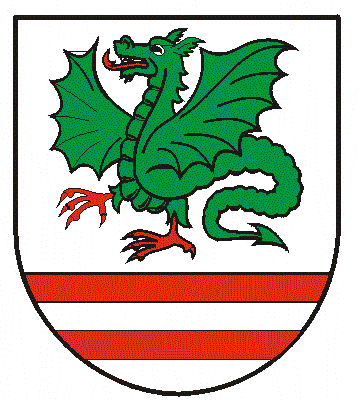 